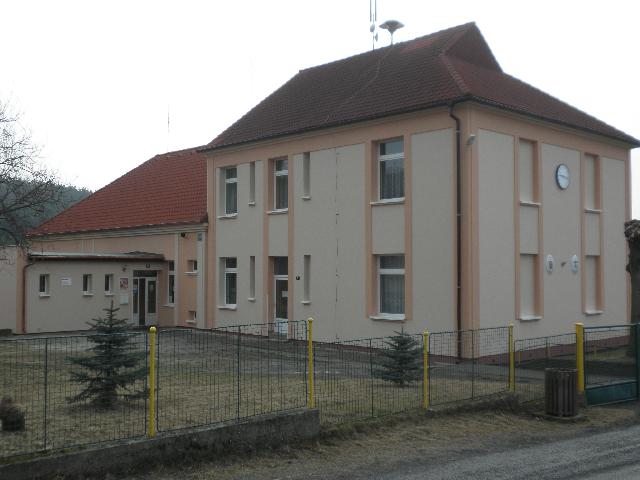 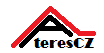                      Kontrolní den č. 2                                Postup prací:geodetické práce,vytyčení stok,návoz ZS,pasportizace a návoz trubního mat.HMG:Fakturace:1.předáno staveniště 2.3.2020 k zahájení prací stavby kanalizace-viz.samostatný protokol2.nahlášení prací archeol.ústavu vč.výzvy na smluvní vztah s obcí TDI doporučuje a zaslal podklady pro nabídku investorovi uzavřít smlouvu s Muzeum TGM Rakovník Mgr.Kateřina Blažková 731 449 321 archeolog@muzeumtgm.cz-3.Hlášení OIP odesláno  21.2.20204.Předán Plán BOZP k seznámení,příští KD podpisy-viz.úkoly5.TDI a AD žádají zhotovitele o koordinaci se stavbou kanalizace Zbečno a Újezd nad Zbečnem v projednání DIO, jednotného použití mat. a technologií,odpovědná osobave Zbečně p.Bauer VPK 607772576-probíhá6.TDI s investorem navrhl úseky pro zahájení  v místních komunikací v03/2020,projednáno se starostou společná prohlídka staveniště7.dohodnuta fakturace uznatelných a neuznatelných nákladů8.zástupci autobusové dopravy navrhli objízdný syste´ém  při uzavírce silnic SUS směrem do Zbečna,prohlédnou a vyzkouší objízdnou trasu kolem fotbal.hřiště a zaujmou stanovisko do žádosti DIO9.zástupci VKM a VIS projekty seznámili s navrženou výměnou a opravou vodovodu v Sýkořicích,dle zjištění je zde situace lepší než ve Zbečně,ale záleží vše na výběru dodavatele(05/2020) a rozhodnutí uzavírek,toto se neobejde než  v úzké koordinaci s stavbou Zbečno a Sýkořice.10.TDI navrhuje konat pravidelné KD každých 14dní ve středu od 11hod.1.KD bude zvolen při převzetí staveniště11. možné vylepšení či drobné úpravy bylo dohodnuto řešit až v průběhu stavby,nyní nelze  s jistotou rozhodnout,každá změna bude odsouhlasena TDI,AD a investorem12.předána žádost o použití trubního mat.Pragma HW SN12-SN16,TDI a AD souhlasí s použitím cca 2000m SN16  pro komunikace SUS a  na hlubší úseky stavby13.TDI a AD souhlasí s předrcení,(zlepšením)zásypového mat .pro použití zpětných zásypů,nutný rozbor zeminy a určení vhodnosti14.odsouhlaseno samostatným protokolem seznam materiálu pro stavbu15.předán HMG k seznámení-TDI nemá připomínek16.předána pasportizace objektů a přilehlých prostor17.předány KZP a TP pro stavbu-TDI nemá připomínek18.předána žádost o uzavírku silnice SÚS s koordinací Zbečna19.fakturace uznatelných  a neuznatelných nákladů bude podávána odděleně 20.z důvodu situace v české republice budou do odvolání probíhat kontrolní dny formou emailu a telefonicky TDI zapíše  výstupy z této komunikace do zápisu.      Úkoly z KD č. 0-B3.rozdělení uznatelných a neuznatelných nákladů pro fakturaciZodpovídá:Admin                                                        Termín:2.3.2020- trvá6.aktualizace poklopů,odvětr.,neodvětr.Zodpovídá:AD                                                             Termín:20.3.2020-trvá8.objednat archeol.dozor viz nahoře kontaktZodpovídá:investor                                                      Termín:20.3.2020-poptávka odešlaÚkoly z KD č. 11.seznam podepsaných pracovníků zhotovitele o provedených školení BOZPZodpovídá:zhotovitel                                                 Termín:18.3.20202.seznámení se s Plánem BOZP-viz.přílohaZodpovídají:všechny osoby kolem stavby                Termín:18.3.20203.předat štítek  Stavba povolena zhotoviteliZodpovídá:investor                                                   Termín:18.3.20204.svolat schůzku zástupců VKM,SFŽP,KSUS ,OU Sýkořice z důvodu zamýšleného vodovodu-viz.bod 9Zodpovídá:TDI                                                          Termín:dle dohody s účastníky5.dle poslaného seznamu aktualizovat zbývající vyjádření správcůZodpovídá:AD                                                           Termín:20.3.2020Úkoly z KD č. 21.kontrola plnění úkolů ze zápisu,emailuPříští KD – je 1.4.2020 v 11hod. na OÚ SýkořiceTento zápis slouží též jako pozvánka na příští KDZapsal: Josef Doksanský 20.3..2020StavbaKanalizace  Sýkořice       Kanalizace  Sýkořice       Kanalizace  Sýkořice       Kanalizace  Sýkořice       Datum18.3.202018.3.202018.3.202018.3.2020Předmět jednáníPředání staveniště,HMG.postup prací,Předání staveniště,HMG.postup prací,Předání staveniště,HMG.postup prací,Předání staveniště,HMG.postup prací,PodkladySmlouva o dílo,PD,TP,KZPSmlouva o dílo,PD,TP,KZPSmlouva o dílo,PD,TP,KZPSmlouva o dílo,PD,TP,KZPJ.ŠulcStarosta obec@sykorice.cz724188211Ing.D.KrátkáSFŽPDana.kratka@sfzp.cz725716520Ing.Josef KuncJednatel zhotovitelkunc@evtstavby.cz7771225490P.MorávkováEVTevt@evt.czJ.VavříkEVT-VŘvyroba@evt.cz777125492P.LangerEVT-proj.man.Priprava4@evt.cz737800812K.NěmecEVT.stav.Stavbyvedouci2@evt.cz777125492l.KotasEVTLukas.kotas@evtstavby.czM.FialaProjekt.projekty@fialaprojekty.cz607887718J.JarošAdministrátorjaros@confin-partner.cz733697202J. DoksanskýAterescz-TDSaterescz@seznam.cz724 372 182Ing.J.VaňásekAterescz-TDSaterescz@seznam.cz605710393Z.MouchaAteresCZ-koobozpaterescz@seznam.cz723339005p.ElmerichKoobozpPobozp.cz2@seznam.czIng.F.HořejšíGeosanFilip.horejsi@ggcz.euIng-M.DončukGeosanMichal.doncuk@ggcz.eu606095350M.MusilGeosanMiroslav.musil@ggcz.eu702234478J.KedrštGeosanJaroslav.kedrst@ggcz.eu702286000Ing.J.NeprašDopravní znač.+DIOinfo@dopravni- znaceni.cz602514933Bc.P.JešátkoVKMPavel.jesatko@vkm.cz702093852Ing.HavránekVIS-projekt vodahavranek@vis-praha.cz